STATE OF CALIFORNIA                                                                                                                   Edmund G. Brown Jr., Governor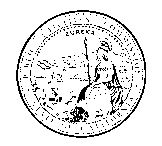 PUBLIC UTILITIES COMMISSION505 VAN NESS AVENUESAN FRANCISCO, CA  94102-3298Data Request #3 to San Diego Gas & Electric Company Regarding its SB 350 Transportation Electrification Proposals Filed in A.17-01-020Date: August 3, 2017Response Due: August 11, 2017To: 		Jennifer WrightSan Diego Gas & Electric Companyjwright@semprautilities.com(858) 654-1891From: 		Amy Mesrobian		CPUC Energy Division		amy.mesrobian@cpuc.ca.gov		(415) 703-3175		Carrie Sisto		CPUC Energy Division		Carolyn.sisto@cpuc.ca.gov		(415) 703-2872SDG&E should provide answers to the following questions in one document and supporting documentation in an attached Excel file. In light of the Prehearing Conference held on March 16, 2017, the Administrative Law Judge may instruct SDG&E to formally file their Data Responses.Cost recoverySDG&E “proposes to record revenues associated with the authorized revenue requirement as well as capital-related costs” in the balancing account (NGJ-1). How would SDG&E separately track the revenues associated with the program and record them in the new balancing account?“SDG&E is also seeking approval to roll forward for recovery in its post 2019 GRC any undepreciated book value of plant balances associated with these six priority review projects.” (MAC1-2).Please clarify what “roll forward” means.Is SDG&E asking for pre-approval of these costs, or stating that they may include the costs in their next GRC application?SDG&E states that the balancing account under/over-collection will be amortized in rates the next year (NGJ-2).Which rate component would the balancing account be applied to?Would the TE balancing account under/over-collections be applied to another balancing account?SDG&E discusses its “post-2019 GRC.” When does SDG&E expect to file this?Which years will it cover?Please provide a citation for the FERC Code of Federal Regulations that SDG&E cites for the useful life of capital equipment (MAC-11).Are these the same values that were approved in SDG&E’s most recent GRC? If not, explain why SDG&E proposes different values in this application.SDG&E states in its reply brief that its revenue requirement goes through 2067. In both tabs of the attached Excel spreadsheet, complete one table with separate line items explaining the capital costs and expenses and operations and maintenance costs and expenses for each proposed project through the full expected lifetime of the assets. In the first tab, provide the cost details without escalators and loaders. In the second tab, provide the cost details with escalators and loaders. 